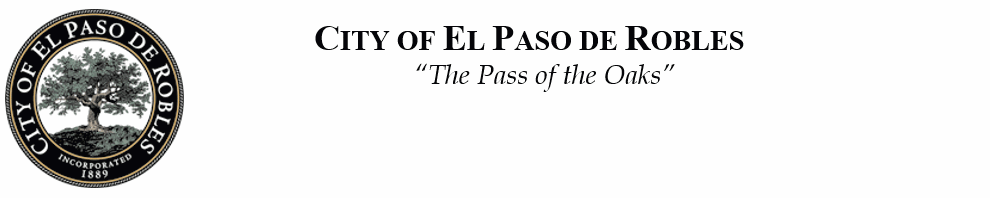 NOTICE OF INTENT TO ADOPT A MITIGATED NEGATIVE DECLARATION AND NOTICE OF PLANNING COMMISSION PUBLIC HEARINGNOTICE IS HEREBY GIVEN that the City of Paso Robles Planning Commission will hold a hybrid Public Hearing to consider the following project:The public now has the option to attend the meeting in person or to participate remotely, pursuant to AB 361, which allows for a deviation of the Ralph M. Brown Act’s standard teleconference requirements.  To participate remotely, residents can livestream the meeting at www.prcity.com/youtube, and call (805)865-7276 to provide live public comment via telephone. The phone line will open just prior to the start of the meeting. Written public comments can be submitted via email to planning@prcity.com or US Mail (submit early) to the Community Development Department, 1000 Spring Street, Paso Robles, CA 93446 provided that the comments are received prior to the time of the public hearing.  Comments received prior to 12:00 noon on the day of the meeting will be posted as an addendum to the agenda. If submitting written comments, please note the agenda item by number or name.  Comments on the proposed application must be received prior to the time of the hearing to be considered by the Planning Commission.Challenge to the application in court will be limited to issues raised at the public hearings or in written correspondence delivered to the Planning Commission or City Council at, or prior to, the public hearings.Copies of the project staff report will be available for review on the City’s website (www.prcity.com/AgendaCenter/Planning-Commission-5) on the Friday preceding the hearing.  If you have any questions, please contact the Community Development Department at (805) 237-3970./s/ Darcy Delgado, Associate PlannerPlease publish once on: 12/23/2022Project Description:Planned Development (PD 22-09). The proposed project consists of constructing an approximately 157,000 square foot wine production facility for Daou Vineyards. The interior uses include barrel storage, bottling/packages areas, warehousing, and fermentation areas. The exterior uses include a crush pad, mechanical yards, and wastewater treatment.Applicant:Daou Vineyards, LLCLocation:5175 Airport Road (APN: 025-434-002)CEQA Determination:The City has prepared a mitigated negative declaration for the project.  The 30-day public review period for the negative declaration will begin Friday December 23, 2022, and conclude on January 24, 2023.  The mitigated negative declaration can be downloaded from www.prcity.com/357/CEQA-Documents Hearing Date:The Planning Commission will hold a hybrid Public Hearing on January 24, 2023, at 6:30 p.m. at the Library Conference Center, 1000 Spring Street, Paso Robles, CA 93446.